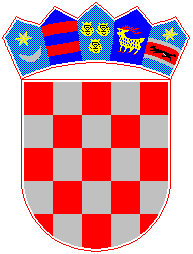          REPUBLIKA HRVATSKA                GRAD ZAGREBGRADSKI URED ZA OBRAZOVANJE         Zagreb, 27. ožujka 2020.PREDMET: Upit Srednja.hr, novinarka Ana Šoda	- odgovor – dostavlja sePoštovana,	slijedom Vašeg upita o navodnom iseljavanju učenika i studenata iz Učeničkog doma Novi Zagreb, slobodni smo izvijestiti da od 16. ožujka 2020. godine kada je započela provedba nastave na daljinu, u Učeničkom domu Novi Zagreb ne boravi nijedan učenik. Trenutno u Domu boravi 5 studenata.	Ističemo kako nije točna tvrdnja da se učenici i studenti iseljavaju iz Učeničkog doma Novi Zagreb, no, slijedom činjenice da Učenički dom Novi Zagreb raspolaže s 614 mjesta, a trenutno u njemu boravi samo 5 studenata, Grad Zagreb spreman je, u slučaju potrebe, staviti spomenuti učenički dom na raspolaganje drugim korisnicima kojima će biti potreban privremeni zamjenski smještaj.	S poštovanjem,									                    PROČELNIK						 			                       Ivica Lovrić